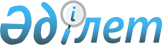 О cотрудничестве в области охраны здоровья населенияСовет Глав Правительств Содружества Независимых Государств Соглашение от 26 июня 1992 года                                                Текст неофициальный








                        О сотрудничестве в области охраны здоровья населения








          Правительства государств-участников настоящего Соглашения, именуемые 
далее "Договаривающиеся Стороны",




          придавая особое значение вопросу укрепления и охраны здоровья 
населения государств-участников Содружества;




          учитывая исключительно важное значение здравоохранения в 
социально-экономическом развитии государств-участников Содружества;




          стремясь сохранить и развить сложившиеся взаимосвязи в области 
здравоохранения;




          признавая актуальность сотрудничества в области здравоохранения, 
производства медикаментов и медицинской техники, оказания медицинской 
помощи гражданам одних государств-участников Содружества на территории 
других, ликвидации последствий стихийных бедствий и катастроф, обмена 
информацией в проведении различных исследований;




          исходя из принципов добрососедства, равноправия, уважения 
суверенитета, взаимной выгоды и взаимопомощи договорились о нижеследующем:








                                                          Статья 1








          Договаривающиеся Стороны намерены проводить консультации и 
обмениваться опытом работы по совершенствованию системы управления 
здравоохранения, в том числе по введению медицинского страхования граждан, 
внедрению других прогрессивных форм организации здравоохранения, созданию 
рынка медицинских услуг.








                                                          Статья 2








          Договаривающиеся Стороны не будут допускать действий, связанных с 
организацией медицинской помощи, введением и контролем исполнения 
санитарно-гигиенических нормативов, которые могут оказать неблагоприятное 
влияние на здоровье граждан других государств.








                                                          Статья 3








          Договаривающиеся Стороны, руководствуясь принципами гуманизма, 
обязуются оказывать экстренную и неотложную медицинскую помощь гражданам 
государств-участников Содружества без взаимных компенсаций затрат, 
плановую медицинскую помощь по направлению органов и учреждений 
здравоохранения с возмещением фактических затрат направляющей стороной, 
либо на условиях, предусмотренных специальными двусторонними договорами.








                                                          Статья 4








          Договаривающиеся Стороны обязуются сотрудничать в области:




          разработки и осуществления совместных программ по приоритетным и 
актуальным проблемам здравоохранения и медицинской науки;




          подготовки, использования и повышения квалификации медицинских, 
научных и научно-педагогических кадров на основе согласованных 
квалификационных требований к выпускнику, специалисту;




          разработки и производства изделий медицинской техники, лекарственных, 
диагностических средств и иммунобиологических препаратов, в т.ч. 
разработки и утверждения согласованных стандартов, а также в области 
регистрации, сертификации и контроля качества продукции медицинского 
назначения;




          развития фундаментальных и прикладных научных исследований в области 
экспериментальной, клинической и профилактической медицины в соответствии 
с потребностями охраны здоровья граждан;




          координация разработки санитарного законодательства, введения 
санитарно-гигиенических нормативов, организации и проведения 
иммунопрофилактики, мероприятий по санитарной охране территорий;




          обмена медицинской и иной информацией по вопросам состояния здоровья 
населения, формирующих его факторов, основных показателей здравоохранения 
и оказываемой медицинской помощи;




          проведения мероприятий учебно-информационного и научного характера;




          расширения прямых связей между органами и учреждениями 
здравоохранения.








                                                          Статья 5








          Договаривающиеся стороны обязуются:




          оказывать помощь при ликвидации последствий стихийных бедствий, 
экологических и иных катастроф, эпидемий, а также содействовать усилиям 
других стран, международных и общественных организаций, по оказанию такой 
помощи;




          обеспечить координацию действий по минимизации медицинских 
последствий катастрофы на Чернобыльской АЭС, в зонах экологического 
бедствия в Приаралье, Семипалатинске, а также в других местах 
экологических, стихийных и иных катастроф.








                                                          Статья 6








          Договаривающиеся Стороны признают документы, полученные в 
государственных и иных официально приравненных к ним учреждениях на 
территории государств-участников Содружества об образовании медицинских, 
фармацевтических и других работников системы здравоохранения, их 
квалификации и присвоении ученых степеней и званий.








                                                          Статья 7








          Договаривающиеся Стороны реализуют направления и условия 
сотрудничества путем заключения двусторонних договоров между 
государствами-участниками Содружества.








                                                          Статья 8








          Договаривающиеся Стороны создают Совет по сотрудничеству в области 
здравоохранения Содружества Независимых Государств в составе Министров 
здравоохранения и Главных Государственных санитарных врачей этих 
государств. Утвердить прилагаемое Положение об этом Совете. Для 
технического обеспечения работы Совета создать Секретариат.








                                                          Статья 9








          Рабочим языком Совета по сотрудничеству в области здравоохранения 
является русский.








                                                          Статья 10








          Настоящее Соглашение заключается на один год и будет автоматически 
продлеваться на годичный период для каждого участника, если он за два 
месяца до истечения соответствующего срока не известит Совет по 
сотрудничеству в области здравоохранения о своем намерении изменить 
Соглашение, либо выйти из него.








                                                          Статья 11








          Любое государство может присоединиться к настоящему Соглашению путем 
подачи в Совет по сотрудничеству в области здравоохранения 
соответствующего обращения. Соглашение вступает в силу для этого 
государства после получения согласия на это всех его участников.









                                                          Статья 12








          Договаривающиеся Стороны соглашаются в том, что настоящее Соглашение 
вступает в силу с момента его подписания. Соглашение может быть дополнено 
или изменено с согласия подписавших его сторон.








          Совершено в городе Минске 26 июня 1992 года в одном подлинном 
экземпляре на русском языке. Подлинный экземпляр хранится в Архиве 
Правительства Республики Беларусь, которое направит государствам, 
подписавшим настоящее Соглашение, его заверенную копию.








					© 2012. РГП на ПХВ «Институт законодательства и правовой информации Республики Казахстан» Министерства юстиции Республики Казахстан
				